Косилка смещаемая FERRI MHD 300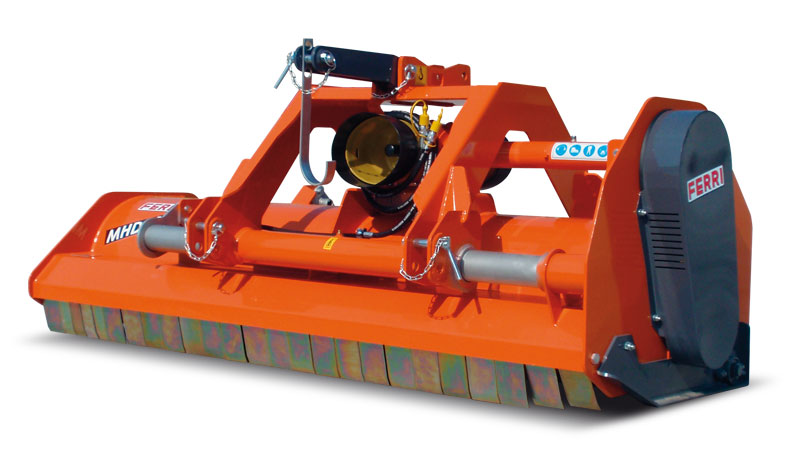 Технические характеристики:Рекомендованная мощность трактора, л.с.90-130Ширина среза, мм2960Общая ширина, мм3150Ротор, об/мин20000Вес, кг970ВОМ трактора, об/мин1000Скорость лопасти, м/сек 52Количество цепей84Максимальный диаметр скашивания, мм50